TRAINING and PARTICIPATION CONTRACT 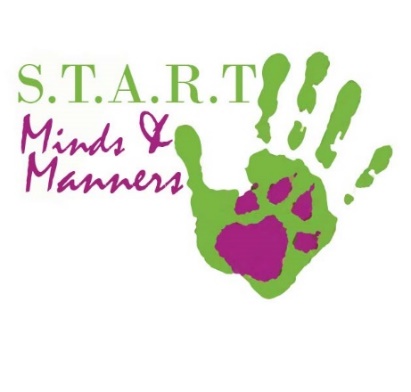 Agreement of Release & Waiver of LiabilityBetween Black Ridge and The Participant for any event ordog training organized by Black Ridge and/or Sport Dog Training Center,held at any location in Ontario, CanadaTHE PARTICIPANT INFORMATION:Handler Name:         Dog Name: Address: City: Postal Code :   Enter a contact phone number incase of Cancelations:    Email:  I would like to Receive The Newsletter  My dog has Bit, lunged at, or Attacked a Dog or Person after 4 months of age:    Yes      NoMy dog has never lunged, or barked at, chased, or bitten another dog:     Yes     NoI, the Owner, agree to the following Commitment:  I am making a commitment to using only positive training methods, and that dog training is a process. My dog will learn as fast as I teach it. And that my frustration and lack of daily commitment can set back my dog’s progress. I will engage in any activity needed to reach my ultimate goal including, daily play, and a minimum of 2x 5 minutes training sessions a day. I understand that it is important to have a unified family approach. Inconsistency will create confusion in a dog and can cause serious disconnects, which may cause aggression and nervous problems with my dogs. I also agree not to use any punitive or aversive correction methods after training has begun. I agree that I need to take responsibility for my dog’s level of success. I have the power to teach my dog to behave as a well-mannered, controllable member of my family. I understand that dog training is not about demanding a specific response to stimuli, but building a relationship of trust and respect which earns my dog’s obedience. I understand that there is no guarantee that training or behavior programs will change my dog’s behavior. I also understand that most dogs need more than 1 obedience program before I will see a dramatic change in my dog’s behavior. I also understand that if I don’t change the dog’s environment, lifestyle, and practice 2 – 10 times a day, there will be no change in my dog’s behavior.I agree:  Missing a session without 24 hours notification may result in forfeit of the lesson without a refund. Arriving late shortens that lesson without refund of cost.  Missing 2 sessions without notification constitutes cancellation of contract. You may reinstate the contract at a future date, at the convenience and availability of a suitable trainer. Cost: __________   Sessions/Duration: _____________  Scheduled Time: _______________Payments:  ________________    Expectations and Limitations(if any): ________________________________________________________________________By signing I consent to the terms and conditions in this Training Agreement and all Waivers:             ________________________________DATE                                                                                                      SIGNATURE or E-SIGNATURE OF THE PARTICIPANT                     _________________________________________________DATE                                                                                                      SIGNATURE or E-SIGNATURE OF THE PARTICIPANTIf handler is under 18 years of age: I sign as legal guardian of ______________________________________                                                                                                    SIGNATURE or E-SIGNATURE OF THE PARTICIPANT                     _________________________________________________DATE                                                                                                      SIGNATURE or E-SIGNATURE OF THE TRAINERPositive TransformationSTART Full Puppy Program $255K9Klub               10x                $99PT - PracticeSTART Great BeginningsFreestyle Dance/Rally FreeWorking Breed PuppySTART Smart PupScentWorking Breed                      $295CLASS                                   $99Jump and Contact Agility